                        ROMÂNIA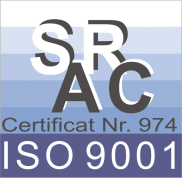 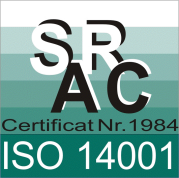  PRIMĂRIA MUNICIPIULUI BRAŞOV	B-dul Eroilor nr. 8  Braşov  500007   Tel :  +(40)-268-416550   arhitectsef@ brasovcity.ro    www.brasovcity.roDirecţia Arhitect ŞefServiciul  Amenajarea Teritoriului şi Gestiune Date Urbane           Nr. de înregistrare: 49191/10.05.2021                                                                   Ind.: VI B7RAPORTUL DE SPECIALITATELA PROIECTUL DE HOTARARE AL CONSILIULUI LOCALprivind : aprobarea Programului Multianual pentru realizarea lucrărilor de intervenţie asupra clădirilor cu valoare cultural arhitecturală din zonele de acțiune prioritară ale Municipiului Brașov și a regulamentului de intervenție pentru creşterea calității arhitectural-ambientale a clădirilor din zonele de acțiune prioritară în Municipiul Brașov, împreună cu anexele acestora.În vederea punerii în aplicare a prevederilor Legii nr. 153/2011 privind măsuri de creștere a calității arhitectural-ambientale a clădirilor completată și modificată prin Legea nr. 166/2016, care prevede cadrul legal pentru intervențiile asupra patrimoniului istoric al localităților, Primăria Municipiului Brașov a înaintat următoarele demersuri: a) în anul 2018, prin HCL nr 697/2018 a fost aprobat regulamentul de aplicare a Legii 153/2011 privind măsuri de creștere a calitații architectural-ambientale a clădirilor modificată și completată prin Legea 166/2016 pentru zona de protecție a monumentelor istorice și pentru zone construite protejate  în Municipiului Brașov, b) în același an, prin HCL 698/2018 a fost aprobat Programul pilot pentru procedura de implementare a Legii 153/2011 privind măsuri de creștere a calitătii architectural-ambientale a clădirilor modificată și completată prin Legea 166/2016 pentru zona de protecție a monumentelor istorice și pentru zone construite protejate  în Municipiului Brașov. c) în anul 2020, prin HCL 445/2020 se modifică articolele (2) și (3) privind clădirile selectate pentru programul pilot și finanțarea nerambursabilă a intervențiilor asupra acestora. d) în 2021 s-a înființat Fundația Monumentelor Istorice Brașov, prin Hotărârea de Consiliu Local nr. 136/24.04.2021, modificată ulterior prin HCL nr. 254/22.04.2021.Având în vedere prevederile Art 1, alin (2) din legea 153/2011, autoritățile administrației publice locale au obligția de a elabora, organiza, monitoriza și controla realizarea programelor multianuale privind creșterea calității arhitectural-ambientale a clădirilor prin reabilitarea strucural-arhitecturală a anvelopei acestora, în concordanță cu planurile de urbanism și regulamentele locale aferente, aprobate in conditiile legii. Conform Art. 5, alin (1) din legea 153/2011, pentru elaborarea şi fundamentarea programelor multianuale, autorităţile administraţiei publice locale au obligaţia luării măsurilor necesare pentru identificarea şi inventarierea clădirilor prevăzute la art. 1 alin. (1), precum şi a deţinătorilor acestora, stabilirea zonelor de acţiune prioritară şi a regulamentelor de intervenţie, în condiţiile prevăzute de prezenta lege.Programul multianual reprezintă document decizional și stă la baza deciziilor Consiliului Local privind finanțarea lucrărilor de conservare a Patrimoniului LocalșRegulamentul este un document executiv și reprezintă instrument de lucru pentru Autoritatea publică și proprietari de imobile din zonele de acțiune prioritară ale Municipiului Brașov, pentru intervențiile asupra clădirilor de patrimoniu.Intervențiile pentru repararea anvelopelor clădirilor se fac de către proprietari (persoane fizice, persoane juridice sau instituții publice) și pot beneficia de cofinanțare din bugetul local de până la 50 % din valoarea intervenției.Programul Multianual pentru realizarea lucrărilor de intervenţie asupra clădirilor cu valoare cultural arhitecturală din zonele de acțiune prioritară ale Municipiului Brașov, se va desfașura în 6 etape conform Cap 4 - Zonele de acțiune prioritară și etapele programului Multianual.Primăria Municipiului Brașov va colabora cu Fundația monumentelor Istorice Brașov, Asociația Împreună pentru Dezvoltarea Comunității,  Poliția Locală și Direcția Județeană de Cultură Brașov pentru monitorizarea permanentă a stării clădirilor din zona de protecție a monumentelor istorice si pentru zone construite protejate in Municipiului Brașov.	Prevederile prezentului Program și a anexelor parte integrantă din acesta nu sunt limitative, urmând a se actualiza/completa conform dispoziţiilor legale în vigoare la data aplicării acestora.Programul Multianual pentru realizarea lucrărilor intervenţie asupra clădirilor cu valoare cultural arhitecturală din zonele de acțiune prioritară ale Municipiului Brașov împreună cu Regulamentul de intervenție pentru creşterea calității arhitectural-ambientale a clădirilor din zonele de acțiune prioritară în Municipiul Brașov intră în vigoare odată cu adoptarea prin Hotărîrea Consiliului Local Brașov. Programul pilot aprobat prin HCL nr. 445 din 14 august 2020 se va derula conform reglementărilor în vigoare la data aprobării acestuia.             Faţă de cele prezentate mai sus şi în conformitate cu prevederile 153/2011 privind măsuri de creștere a calității arhitectural-ambientale a clădirilor, cu modificările şi completările ulterioare coroborate cu ale Legii nr. 422/2001 privind protejarea monumentelor istorice, cu modificările şi completările ulterioare, precum şi cu ale art. 36, alin. (1), alin. (2), lit. b), lit. d), alin. (4), lit. a), alin. (6) lit. a) pct. 10, art. 39 alin. (1), art. 45, alin. (1) și art. 115 alin. (1) lit. b) din Legea Administrației Publice Locale nr. 215/2001, republicată, cu modificările şi completările ulterioare, supunem, spre analiză şi aprobare, Consiliului Local al Municipiului Braşov, Proiectul de hotărâre privind aprobarea Programului Multianual pentru realizarea lucrărilor de intervenţie asupra clădirilor cu valoare cultural arhitecturală din zonele de acțiune prioritară ale Municipiului Brașov și a regulamentului de intervenție pentru creşterea calității arhitectural-ambientale a clădirilor din zonele de acțiune prioritară în Municipiul Brașov, împreună cu anexele acestora, în forma prezentată.Nr.crt.Atribuţia şi funcţia Numele şi prenumeleNumele şi prenumeleNumele şi prenumeleNumele şi prenumeleNumele şi prenumeleDataSemnătura1.Aprobat: ViceprimarBoghiu – Samoilă Flavia - Ramona Boghiu – Samoilă Flavia - Ramona Boghiu – Samoilă Flavia - Ramona Boghiu – Samoilă Flavia - Ramona Boghiu – Samoilă Flavia - Ramona 2.Vizat: Arhitect ŞefMarilena ManolacheMarilena ManolacheMarilena ManolacheMarilena ManolacheMarilena Manolache3.Verificat: Şef Serviciu Amenajarea Teritoriului şi Gestiune Date UrbaneGheorghe NeculoiuGheorghe NeculoiuGheorghe NeculoiuGheorghe NeculoiuGheorghe Neculoiu4.Elaborat: InspectorDiana MicuNr.pag1Nr.ex210.05.2021